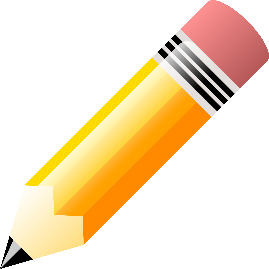 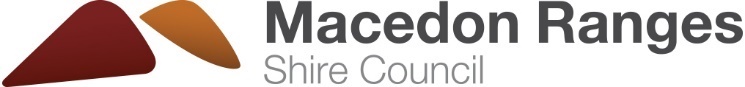 Fill in the blank Be a waste warrior by filling in the blank with a word from the word bank below.1. By ____________ our waste in to the right bins we can ensure everything gets recycled correctly.
2. Items made from paper, cardboard, metal and rigid plastics all go in to the recycling bin with the ____________ lid.
3. All organic materials such as food scraps and garden waste go into the_________ (Food Organics Garden Organics) bin with the lime green lid.
4. Glass needs to be sorted separate to other items to get recycled. We can put glass in the bin with the ____________ lid.
5. When an item gets ____________ it gets turned into something new! For example a cardboard box into a cereal box or vegetable peelings into compost.6. Any item that can't be recycled or composted goes in the general waste bin with the ____________ or dark green lid.7. Everything that goes in the ____________ bin ends up in landfill, a big hole in the ground!8. We can help the ___________ by recycling more and throwing away less rubbish.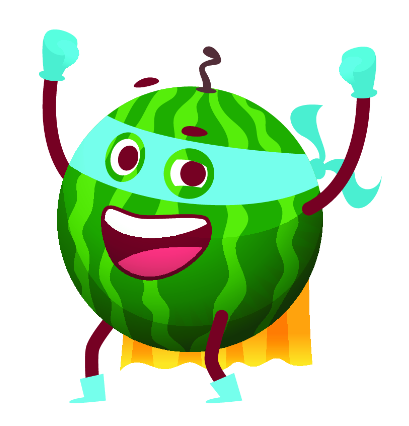 purplegeneral wasterecycledredsortingplanetFOGOYellow